ПОСТАНОВЛЕНИЕ                                                                   JÖП    от  «   27  »     декабря     2016г.  №   88_ с. ОртолыкО предоставлении земельного участка                                                                                         в постоянное (бессрочное) пользование Федеральному казенному учреждению «Управление федеральных автомобильных дорог «Алтай» Федерального дорожного агентства»В соответствии с Земельным кодексом Российской Федерации от 25 октября 2001 года  № 136-ФЗ и на основании заявления Федерального казенного учреждения  «Управление федеральных автомобильных дорог «Алтай» Федерального дорожного агентства»:1. Предоставить в постоянное (бессрочное) пользование Федеральному казенному учреждению «Управление федеральных автомобильных дорог «Алтай» Федерального дорожного агентства» (ОГРН 1042202260980) земельный участок: - с кадастровым номером 04:10:000000:876, расположенный по адресу: Республика Алтай, Кош-Агачский район, Ортолыкское сельское поселение, автомобильная дорога Р-256 «Чуйский тракт» Новосибирск – Барнаул – Горно-Алтайск, граница с Монголией, площадью 330 кв.м. из категории земель - земли промышленности, энергетики, транспорта, связи, радиовещания, телевидения, информатики, земли для обеспечения космической деятельности, земли обороны, безопасности и земли иного специального назначения,  разрешенное использование – автомобильный транспорт;- с кадастровым номером 04:10:030402:288, расположенный по адресу: Республика Алтай, Кош-Агачский район, с.Ортолык, площадью 61 кв.м. из категории земель - земли населенных пунктов,  разрешенное использование – обслуживание жилой застройки;2. Федеральному казенному учреждению «Управление федеральных автомобильных дорог «Алтай» Федерального дорожного агентства» зарегистрировать в установленном законом порядке право постоянного (бессрочного) пользования на земельный участок в Управлении Федеральной службы государственной регистрации, кадастра и картографии по Республике Алтай.Глава сельской администрации  Ортолыкского сельского поселения                                                                     А.К.Яданов РЕСПУБЛИКА АЛТАЙМУНИЦИПАЛЬНОЕ ОБРАЗОВАНИЕКОШ-АГАЧСКИЙ РАЙОНОРТОЛЫКСКАЯ СЕЛЬСКАЯАДМИНИСТРАЦИЯ649770, с.Ортолык ул. Чуйская, 1тел. 28-3-32, Ortolyksp@mail.ru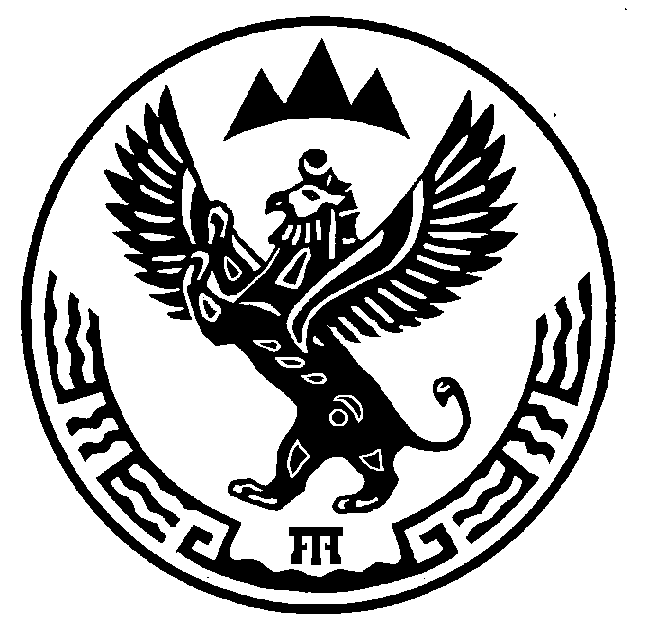 АЛТАЙ РЕСПУБЛИКАМУНИЦИПАЛ ТÖЗÖЛМÖКОШ-АГАШ  АЙМАКОРТОЛЫК JУРТ JЕЕЗЕЗИНИНАДМИНИСТРАЦИЯЗЫ649770, Ортолык j. Чуйская ором, 1 тел. 28-3-32, Ortolyksp@mail.ru